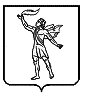 Г. Полысаево                                                                         17 июня 2019г.О рабочей группе по приему и проверке избирательных документов, представляемых избирательными объединениями в территориальную избирательную комиссию Полысаевского городского округапри проведении дополнительных выборов депутатовСовета народных депутатов Полысаевского городского округапятого созыва по одномандатным избирательным округам №№ 3,9,10В соответствии со статьей 12 Закона Кемеровской области от                14 февраля 2007 года № 24-ОЗ «О выборах депутатов Совета народных депутатов Кемеровской области»,  статьей  8 Закона Кемеровской области от 7 февраля 2013 года № 1-ОЗ «Об избирательных комиссиях, комиссиях референдума в Кемеровской области», территориальная избирательная комиссия Полысаевского городского округа:РЕШИЛА:1. Создать Рабочую группу по приему и проверке избирательных документов, представляемых избирательными объединениями в  территориальную избирательную комиссию  Полысаевского городского округа при проведении  дополнительных выборов депутатов Совета народных депутатов Полысаевского городского округа пятого созыва по одномандатным  избирательным округам №№ 3,9,102. Утвердить состав Рабочей группы (приложение № 1).3. Утвердить Положение о Рабочей группе (приложение № 2).4. Разместить настоящее решение в информационно-телекоммуникационной сети «Интернет» на официальном сайте администрации Полысаевского городского округа в разделе «Территориальная избирательная комиссия».5.Контроль за исполнением решения возложить на секретаря территориальной избирательной комиссии Полысаевского городского округа И.С. Гутник.Председатель территориальной     избирательной  комиссии 	                                                Л.Г. КапичниковаСекретарь  территориальной  избирательной комиссии              	                                                  И.С. ГутникПриложение № 1К решению территориальной избирательной комиссии Полысаевского городского округаот 17 июня 2019 г. № ______Состав Рабочей группы по приему и проверке избирательных документов, представляемых избирательными объединениями в  территориальную избирательную комиссию  Полысаевского городского округа при проведении  дополнительных выборов депутатов Совета народных депутатов Полысаевского городского округа пятого созыва по одномандатным  избирательным округам №№ 3,9,101. Гутник Ирина Сергеевна – секретарь территориальной избирательной комиссии Полысаевского городского округа, руководитель Рабочей группы;2. Гончарова Наталья Николаевна – член территориальной избирательной комиссии Полысаевского городского округа, заместитель руководителя Рабочей группы;3. Хайлиулина Зульфия Шагитовна  – территориальной избирательной комиссии Полысаевского городского округа, секретарь Рабочей группы;4.  Латышев Сергей Николаевич – член территориальной избирательной комиссии Полысаевского городского округа, член Рабочей группы;5. Лужных Анна Викторовна - член территориальной избирательной комиссии Полысаевского городского округа, член Рабочей группы.Приложение № 2к решению территориальной избирательной  комиссии Полысаевского городского округаот 17 июня 2019 г. №______Положение о Рабочей группе по приему и проверке избирательных документов, представляемых избирательными объединениями в  территориальную избирательную комиссию  Полысаевского городского округа при проведении  дополнительных выборов депутатов Совета народных депутатов Полысаевского городского округа пятого созыва по одномандатным  избирательным округам №№ 3,9,10Общие положения1.1. Рабочая группа по приему и проверке избирательных документов, представляемых избирательными объединениями в  территориальную избирательную комиссию  Полысаевского городского округа при проведении  дополнительных выборов депутатов Совета народных депутатов Полысаевского городского округа пятого созыва по одномандатным  избирательным округам №№ 3,9,10  (далее – Рабочая группа), организует работу по приему и проверке избирательных документов, представляемых избирательными объединениями.1.2. Рабочая группа в своей деятельности руководствуется федеральными законами от 12 июня 2002 года № 67-ФЗ «Об основных гарантиях избирательных прав и права на участие в референдуме граждан Российской Федерации», от 10 января 2003 года № 20-ФЗ «О Государственной автоматизированной системе Российской Федерации «Выборы», от 27 июля 2006 года № 152-ФЗ «О персональных данных», от 27 июля 2006 года                    № 149-ФЗ «Об информации, информационных технологиях и защите информации», иными федеральными законами, Законом Кемеровской области от 14 февраля 2007 года № 24-ОЗ «О выборах депутатов Совета народных депутатов Кемеровской области», Законом Кемеровской области от 7 февраля 2013 года № 1-ОЗ «Об избирательных комиссиях, комиссиях референдума в Кемеровской области», Регламентом Избирательной комиссии Кемеровской области, постановлением Центральной избирательной комиссии Российской Федерации от 23 июля 2003 года № 19/137-4 «О положении об обеспечении безопасности информации в государственной автоматизированной системе Российской Федерации «Выборы», постановлениями Избирательной комиссии Кемеровской области от 19 апреля 2016 года № 151/1422-V «О  Положении о Контрольно-ревизионной службе при Избирательной комиссии Кемеровской области», от 7 июня 2019 года  № 87/841-6 «О перечне и формах документов, в том числе в машиночитаемом виде, представляемых политическими партиями и кандидатами в избирательные комиссии при проведении дополнительных выборов депутата Совета народных депутатов Кемеровской области пятого созыва», настоящим Положением, иными нормативными актами Комиссии.1.3. Рабочая группа в своей деятельности использует программно-технические и коммуникационные возможности, предоставляемые Государственной автоматизированной системой Российской Федерации «Выборы».1.4.  Рабочая группа готовит и вносит на рассмотрение территориальной избирательной комиссии Полысаевского городского округа проекты следующих решений: о заверении либо об отказе в заверении списка кандидатов;о регистрации либо об отказе в регистрации уполномоченных представителей избирательных объединений;иные проекты решений, непосредственно связанные с выдвижением списков кандидатов, кандидатов по одномандатным избирательным округам.2. Задачи и функции Рабочей группы2.1. Задачами Рабочей группы являются:прием и проверка документов, представляемых уполномоченными представителями избирательных объединений в территориальную избирательную комиссию Полысаевского городского округа на соответствие требованиям Федерального закона от 12 июня 2002 года № 67-ФЗ «Об основных гарантиях избирательных прав и права на участие в референдуме граждан Российской Федерации», Закона Кемеровской области от 14 февраля 2007 года № 24-ОЗ «О выборах депутатов Совета народных депутатов Кемеровской области» (далее – Закон Кемеровской области), иным федеральным законам и законам Кемеровской области.подготовка в сроки, установленные Законами Кемеровской области, проектов решений ТИК, указанных в пункте 1.4 настоящего Положения.2.2. Для решения задач, указанных в пункте 2.1 настоящего Положения, Рабочая группа осуществляет следующие функции:принимает представляемые кандидатами, уполномоченными представителями избирательных объединений в ТИК документы на бумажном носителе и в машиночитаемом виде в соответствии с Законом Кемеровской области;проверяет наличие документов, полноту и достоверность содержащихся в них сведений;выдает уполномоченным представителям избирательного объединения подтверждение получения документов в день их поступления в письменной форме;принимает документы, необходимые для выдачи удостоверений уполномоченным представителям избирательных объединений;принимает и готовит документы для выдачи удостоверения члена ТИК с правом совещательного голоса;готовит документы по выбытию кандидатов на основании Закона Кемеровской области;готовит документы для отмены регистрации уполномоченных представителей избирательных объединений  в случае их отзыва избирательным объединением.готовит иные материалы в соответствии с полномочиями Рабочей группы.3. Состав, структура и организация деятельности Рабочей группы3.1. В состав Рабочей группы входят:руководитель Рабочей группы заместитель руководителя Рабочей группы секретарь Рабочей группы члены Рабочей группы - члены ТИК с правом решающего голоса.3.2. Руководитель Рабочей группы:организует деятельность Рабочей группы, которая осуществляется в форме фактического приема и анализа документов или заседания Рабочей группы;информирует председателя Комиссии, а в его отсутствие или по его поручению – заместителя председателя Комиссии, о деятельности Рабочей группы;формирует повестку и ведет заседания Рабочей группы;дает поручения заместителю руководителя Рабочей группы, секретарю, членам Рабочей группы.3.3. Заместитель руководителя Рабочей группы:выполняет обязанности руководителя Рабочей группы в его отсутствие или по его поручению;организует работу по приему (проверке) избирательных документов;вносит проекты решений на заседания Комиссии;дает поручения секретарю, членам Рабочей группы;3.4. Секретарь Рабочей группы:организует исполнение поручений руководителя и заместителя руководителя Рабочей группы;осуществляет контроль за исполнением избирательных действий в соответствии с календарным планом мероприятий по подготовке и проведению дополнительных  выборов депутата Совета народных депутатов Полысаевского городского округа пятого созыва по  одномандатным избирательным округам №№ 3,9,10;осуществляет подготовку проектов решений Комиссии;организует ведение протоколов заседаний Рабочей группы в соответствии с Инструкцией по делопроизводству.3.5. Заседание Рабочей группы созывает руководитель Рабочей группы (в случае его отсутствия – заместитель руководителя Рабочей группы). Заседание Рабочей группы созывается по мере необходимости. Деятельность Рабочей группы осуществляется коллегиально.Заседание Рабочей группы является правомочным, если на нем присутствует более половины от установленного числа членов Рабочей группы, имеющих право голоса. Правом голоса при принятии решения Рабочей группой обладает руководитель Рабочей группы, заместитель руководителя Рабочей группы и члены Рабочей группы, имеющие право голоса.Решения Рабочей группы принимаются простым большинством голосов, присутствующих на заседании членов Рабочей группы. При  равенстве голосов, голос председательствующего является решающим.Деятельность Рабочей группы осуществляется на основе открытого обсуждения вопросов, относящихся к ее компетенции.3.6. На заседаниях Рабочей группы вправе присутствовать, выступать, задавать вопросы, вносить предложения члены Комиссии с правом решающего голоса, не являющиеся членами Рабочей группы, члены Комиссии с правом совещательного голоса,  участвующие в подготовке материалов к заседанию Рабочей группы, члены Рабочей группы, кандидаты на должность депутата, уполномоченные представители избирательных объединений.ТЕРРИТОРИАЛЬНАЯ ИЗБИРАТЕЛЬНАЯ КОМИССИЯ ПОЛЫСАЕВСКОГО ГОРОДСКОГО ОКРУГАР Е Ш Е Н И Е № 15ТЕРРИТОРИАЛЬНАЯ ИЗБИРАТЕЛЬНАЯ КОМИССИЯ ПОЛЫСАЕВСКОГО ГОРОДСКОГО ОКРУГАР Е Ш Е Н И Е № 15ТЕРРИТОРИАЛЬНАЯ ИЗБИРАТЕЛЬНАЯ КОМИССИЯ ПОЛЫСАЕВСКОГО ГОРОДСКОГО ОКРУГАР Е Ш Е Н И Е № 15652560, г. Полысаево 
ул.    Кремлевская, 6
тел./факс. 4-52-22   